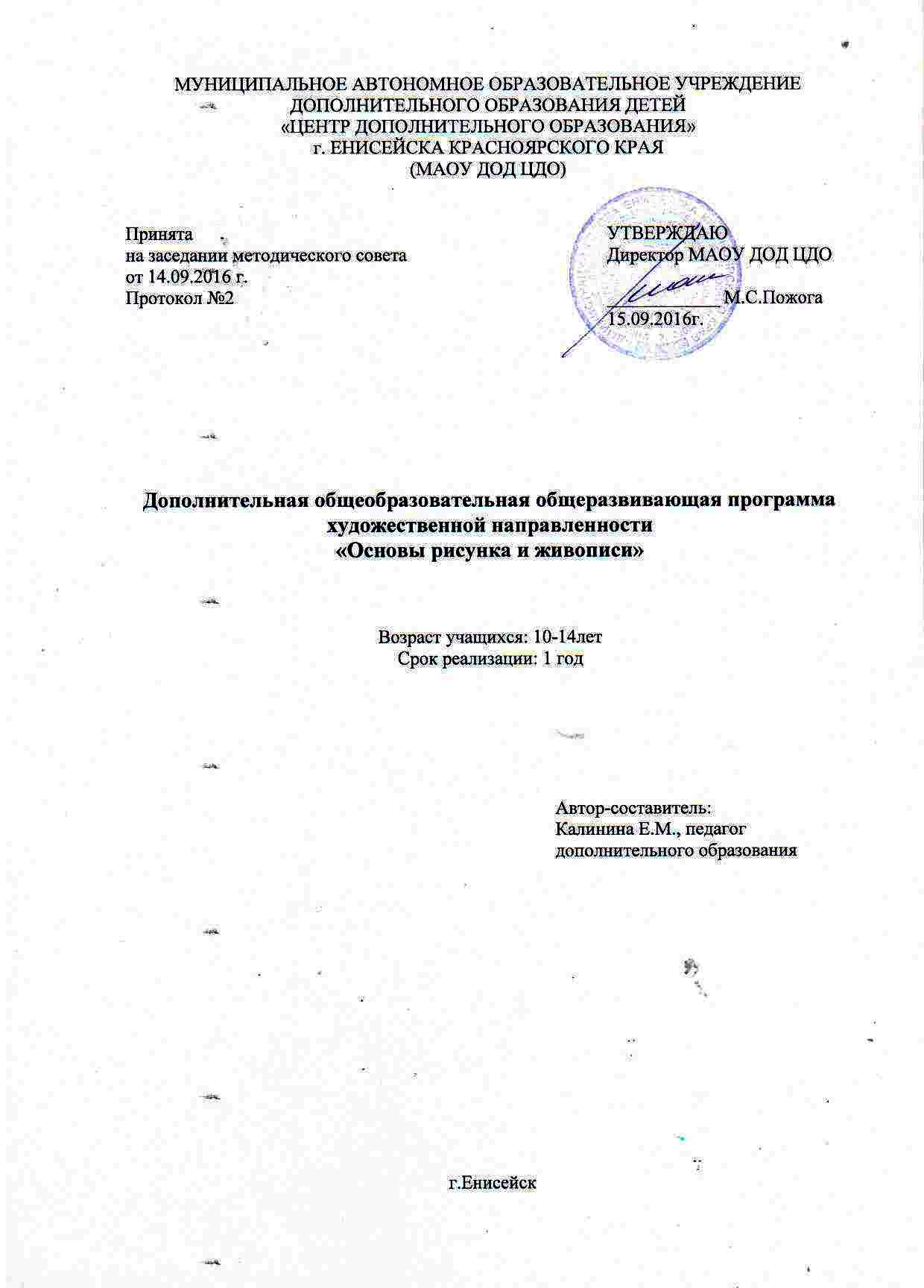 Пояснительная запискаПрограмма «Основы рисунка и живописи» разработана в соответствии с проектом  Приказа Министерства образования и науки Российской Федерации «Об утверждении порядка организации и осуществления образовательной деятельности по дополнительным общеобразовательным программам»Программа имеет художественную направленность. Особое внимание в программе уделено законам  классического искусства и индивидуальному творческому самоопределению через  творческие  пробы.  Обучение сочетает в себе теоретические  и практические занятия. Теоретический материал содержит сведения об истории возникновения и развития различных видов искусства и народного и художественного творчества, их отличительных особенностях, основных законах классического искусства. Основой программы являются практические упражнения через которые происходит совершенствование  художественных навыков. Предусмотрено посещение выставок изобразительного и декоративного искусства с целью ознакомления воспитанников с красотой  и богатством окружающего мира, а также воспитания интереса и любви  к родной культуре и народу, любви к природе, родному очагу, дому, матери.           Программа модифицированная, составлена на основе  программ для детских художественных школ и изобразительных отделений детских школ искусств Министерства культуры Российской Федерации 2002 года.            Новизна программы состоит в комплексном подходе к образовательному процессу. В ходе комплексного обучения каждый воспитанник получает возможность реализовать себя в творчестве.  Комплексный подход позволяет реализовать главную идею программы: «Каждый может  научиться, каждый может найти свой путь- главное учиться».  Реализация комплексного подхода позволяет  создавать  ситуацию успеха для каждого обучающегося.  Актуальность программы. Каждый человек талантлив по-своему, у каждого есть значительный творческий потенциал. Но возможность творить – это не талант, а умение, которое каждый может в себе выработать. Поэтому так важно умело использовать огромные возможности дополнительного образования, благодаря которому ребенок действительно получает возможность самостоятельно выбирать вид деятельности, определить свой собственный образовательный путь. Программа направлена на  обучающихся, планирующих более углубленно изучить курс рисунка и живописи. Именно поэтому курс программы выстраивается с учетом академических основ искусства. Академический  рисунок, живопись, композиция   являются  основополагающими  дисциплинами  в  системе  художественного  образования. Рисунок – основа  всех  видов  изобразительного  искусства. Знание  академического  рисунка  необходимо  каждому  профессиональному  художнику,  независимо  от  того,  какого  направления  в  искусстве  он  придерживается. Для успешного выполнения любой художественной   задачи,  учащийся должен хорошо владеть искусством рисования, и это одно из важных профессиональных  качеств будущих  художников. В связи с этим подготовке по  рисунку  всегда уделяется основное внимание. Именно поэтому в программе  уделяется большое внимание упражнениям и практическим занятиям  на отработку академических навыков.  	Программой предусмотрено  четкое  соблюдение  принципов  наглядности, последовательности,  посильности  и  доступности  обучения.  Так, в  рисунке,  начиная  с  момента  композиционного  размещения  изображения  на  листе  бумаги  и  до  окончательного  завершения  его,  учащиеся  с  помощью  педагога  усваивают  правила  графического  изображения  и  законы  построения  формы,  перспективного  построения,  распределения  света  на  предметах.  При  этом  учащиеся  приобретают  навыки  последовательного  ведения  рисунка  по  принципу:  от  общего  к  частному  и  от  частного  - к  общему, а  также  осваивают  технические  приемы  рисунка  -  от  самых  простых  до  более  сложных.В изучении живописи программой предусмотрено изучение натуры, неразрывность владения цветом и формой. В обучении проводится принцип последовательности, постепенного усложнения учебных задач от знакомства с основами цветоведения и техническими приемами акварели и гуаши в живописи. Пространственные связи изучаются вначале на постановке из двух и трех объемных предметов. В Программе отводится ряд занятий направленных на  изучение  традиционных  композиционных  базовых  законов  и  правил, отработку  навыков  и  умений  в построения композиции.В  программу  включены  задания,  которые  выполняются  в  разных  графических   и живописных техниках,  а  также  направлены  на  развитие  аналитического  мышления  и  зрительной  памяти. Учебные  задания  располагаются  в  порядке  постепенного  усложнения  от  простейших   упражнений  до  изображения   наиболее  сложного  и  содержательного  объекта в рисунке, живописи и композиции. Усложнение  заданий  идет  по  степени  нарастания  сложности  формы,  содержания  и  количества  изображаемых  предметов.  А  также  от  сложности  самого  метода  их  графического  выполнения.  Программой предусмотрены беседы  перед каждым новым заданием, в которых  кратко и четко ставится задача предстоящей работы, сроки и методы выполнения. При беседе производится показ иллюстративного материала: учебных работ и методического фонда, а также репродукций с произведений известных художников. Посредством данной программы учащиеся научатся ценить произведения искусства, создавать творческие работы, переосмысливая увиденное, и услышанное.Реализация программы предполагает проведение пленэрных занятий На пленэре дети учатся изображать окружающую действительность, передовая при этом свето- воздушную перспективу и естественную освещенность.            На занятиях используются анализ, синтез, сравнение, обобщение и прочие мыслительные операции, направленные на решение познавательных задач. Таким образом, изобразительная деятельность становится не только средством эстетического, нравственного и трудового воспитания, но и средством формирования интеллектуальной, творческой личности.Целесообразность. программа «Основы рисунка и живописи» педагогически целесообразна, так как удовлетворяет важную потребность ребенка - стремление к самореализации и успешности. Создает условия для проявления   творческой активности обучающихся. Способствует реализации   принципа  личностно- ориентированного  подхода. Освоение изобразительной деятельности основано на эстетическом восприятии. Эстетическое восприятие является источником развития и творческой деятельности. Восприятие предметного ряда, действий, слова, звука, природы формирует мотивы деятельности, и последующие  цели. Результаты мотивационно-целевой деятельности приносят чувство удовлетворения и самосовершенствования как личности («я могу, я умею», «Я хочу, буду»).	Цель программы. формирование основ  начальной профессиональной художественной  грамоты изображения,   и создание  благоприятных условий   для полноценного воспитания и образования детей с повышенными творческими способностями.Задачи программы:  -Дать  учащимся конкретные  знания  по  теории  изобразительной  грамоты (рисунок, живопись, композиция)-Научить  учащихся  видеть, анализировать,  грамотно  изображать  объемную  форму  на  плоскости.                                                                                                                                    -Совершенствовать  умения и навыки в области рисования, декоративно-прикладного и народного искусства в ходе работы с различными материалами и инструментами.                                                                                    -Способствовать  интеллектуальному и творческому развитию  обучающихся, расширению   кругозора, развитию  способностей  наблюдать  и  изучать  жизнь,  отбирать  в  ней  типичное,  характерное,  достойное  для  отражения. -Способствовать самоопределению подростка в творческой деятельности.         Отличительной особенностью программы является реализация образовательного процесса  через  комплексный  подход. В ходе комплексного обучения каждый воспитанник получает возможность реализовать себя в творчестве, не зависимо от способностей. Программой предусмотрено знакомство с основами  рисунка, живописи, композиции, графики.         Возраст детей: 9-14 лет         Сроки реализации программы: программа «Основы рисунка и живописи» рассчитана на 1 год занятий, 144 часов за весь курс.          Формы обучения: фронтальная, индивидуальная         Форма организации занятий: групповая.         Формы проведения занятий: пленэрные         Режим занятий: занятия проходят 2 раза в неделю по 2 часа с перерывом после 45 минут занятий на 10 минут.         Количество учащихся в группе:  программой предусмотрено формирование  групп детей постоянного  состава  в количестве  10-12  человек.         Методы: Словесные методы (беседа, рассказ), наглядные методы (использование динамической и статической, предметной наглядности), объяснительно - иллюстративные методы (опорные технологические карты), метод педагогического рисунка, педагогической  драматургии, практические методы, метод анализа.При отборе содержания, методов и форм обучения учитывались интересы обучающихся и психофизические особенности обучающихся. Ожидаемые результаты реализации программы:Личностные результаты:-Развитие эстетического сознания через освоение художественного наследия народов России и мира, творческой деятельности эстетического характера.-Формирование коммуникативной компетентности в общении и сотрудничестве со сверстниками, детьми старшего и младшего возраста, взрослыми в процессе образовательной, общественно полезной, учебно-исследовательской, творческой и других видов деятельности;-Формирование ответственного отношения к учению, готовности и способности обучающихся к саморазвитию и самообразованию на основе мотивации к обучению и познанию.Метапредметные резльтаты:-умение самостоятельно определять цели своего обучения, ставить и формулировать для себя новые задачи в учебе и познавательной деятельности, развивать мотивы и интересы своей познавательной деятельности;-умение оценивать правильность выполнения учебной задачи, собственные возможности ее решения;-умение организовывать учебное сотрудничество и совместную деятельность с учителем и сверстниками;Предметные результаты:Знать:Принципы работы на пленэре;Материалы для рисункаОсновные законы построения рисунка и основные   термины (тон, пропорции,  линия  горизонта, правила  наглядной  перспективы);                                                                                                                              знать  основные правила  построения  предметов  передачи  их  объема  с помощью  светотеневых  отношений;                    знать  принципы  последовательности  ведения  рисунка,  применять  их  в  работе, основные   технические  приемы  работы  художественными  материалами.  Законы построения натюрморта, этапы работы над натюрмортомЗаконы цветоведения, основные цвета, и способы их получения и получения других  цветов;Правила работы гуашью, акварелью, простым карандашом, пастелью, другими графическими материаламиОсновные этапы работы над изображениемОсновные  законы  композиции;  основные  правила  композиции (передача  ритма,  выделение  сюжетно – композиционного  центра,  симметрия,  асимметрия,  расположение  главного    и  выделение  выразительными  средствами); основные  средства  композиции  (линия,  штрих – линия,  пятно,  тон,  цвет).                         Основных русских художников(Левитан, Поленов, Суриков, Брюллов, Айвазовский, Репин, Саврасов)Правила работы над аппликациейПравила работы с пастелью                                                                                                                                                                                                                                  Уметь:выбирать место, позицию  для  рисования на пленэре, для удачной композиции;Подбирать материалы для рисунка владеть  техническими  приемами  работы  различными  художественными  материалами  и  инструментами;            уметь   грамотно  располагать  предметы  в  листе (компоновка),  точно  передавать  пропорции  предметов;уметь  поставить  предметы  на   плоскость;    уметь последовательно вести работу.Выполнять рисунок натюрморта в соответствии с законами построения натюрмортаСтавить постановки Подбирать палитру цветов для композицийСмешивать краскиУметь  лепить  «форму»  цветом;    Копировать произведения художниковВыполнять мозайки и аппликацииРаботать пастельюРаботать по представлению, воображению, памяти и фантазии;Сознательно выбирать расположение листа в зависимости от задуманной композиции;Уметь последовательно вести работу от поиска композиции к эскизу в цвете и к окончательному варианту;   Выбор размера основных элементов композиции по отношению к формату бумаги, положение изображения на листе относительно центра (динамика и статика в композиции);                                                                                                                                           Аккуратно выполнять работу, завершать рисунки.Система определения результативности, основанная на компетентностном  подходе, оценка компетентностиФормы выявления результативности:беседа;наблюдение;тестирование;просмотр;выставки;открытые и  итоговые занятияучастие в конкурсах и конференцияхметоды изучения  результатов:         входной – проводится в начале обучения, определяет уровень знаний и художественно-творческих способностей ребенка (беседа, тесты);         текущий – проводится на каждом занятии: акцентирование внимания, анализ работ на любом этапе выполнения;        промежуточный – проводится по окончании изучения отдельных тем: дидактические игры, кроссворды, тестовые задания, выставки;              итоговый – проводится в конце учебного года, определяет уровень освоения программы: итоговая выставка, просмотр, конференции.Формы подведения итогов:- итоговые выставки  обучающихся 1 раз в полугодие;-персональные выставки более успешных учащихся;-просмотр;- участие в  городских  НПК  в номинации  ИЗО;-каталог работ; -участие в конкурсах;-открытые занятия.     В результате реализации программы детьми должен быть достигнут определенный уровень владения изобразительной грамотой.  Творческие работы предъявляются для демонстрации на промежуточные, итоговые, тематические и конкурсные выставки. Результатами являются итоги участия в выставке, конкурсах  муниципального, зонального, краевого и федерального уровней.При оценке работы учащегося учитываются его индивидуальные особенности: характер, эмоциональность, психологические возможности восприятия, темп развития. Исходя из этого, педагог дает общую положительную оценку, стимулируя ребенка. Вместе с ним, проанализировав качество изделия, обращает внимание на ошибки, которые воспитанник находит сам.Большим стимулом для улучшения качества изделий служат выставки и конкурсы внутри коллектива, где членами жюри являются сами воспитанники и педагог. Преподаватель подчеркивает канонические особенности , самостоятельность в создании образа, его неповторимость, авторское решение. Выставки и конкурсы закрепляют знания и умения детей, обогащают их опыт, воображение, способствуют творческой активности.Критерии  оценки  знаний, умений, навыков  учащихсяПри  оценке  практической  работы  по рисунку  обучающегося  принимается  во  внимание:  1.  Как  решена  композиция: умение  учащимся   грамотно  располагать  изображение  на  плоскости  листа, как  согласованы  между  собой  все  компоненты  изображения.                                                                                                                          2. Владение  теорией  предмета:  как  обучающийся  использует   правила  построения  предметов  с  учетом  линейной  и  воздушной  перспективы, умение  анализировать,  видеть  и  правильно  передавать  форму  предмета, конструктивно-пространственные  свойства  изображаемого, построение  точной  формы  и  характера  предметов  на  листе  бумаги  с  выявлением  при  помощи  светотени  объема, тона,  фактуры  и  освещенности  изображаемого.                                                                      3. Владение  техникой: знать  принципы  последовательности  ведения   работы (компоновка, построение,  выявление  формы,  обобщение),  применять  их  в  работе,  уметь  доводить  рисунок  до  определенной  степени  завершенности. Как  учащийся  использует  навыки передачи  тональной  характеристики  предмета, материальности,  различные  технические  приемы  работы   художественными  материалами.                                                                                                                            При  оценке  практической  работы  по композиции учащегося  принимается  во  внимание: 1.Как  решена  композиция:  правильное  решение  композиции  (как  организована  плоскость  листа,  как  согласованы  между  собой  все  компоненты   изображения, выбор  сюжета, как  выражена  общая  идея  и  содержание,  как  применяет  на  практике  основные  законы  и  правила  композиции).2. Владение  техникой: как  ученик  пользуется  художественными  материалами,  применяет  их  в  соответствии  с замыслом, как  использует  выразительные  художественные  средства  в  выполнении  задания.3. Общее  впечатление  от  работы. Оригинальность, яркость  и  эмоциональность  созданного  образа.При  оценке  практической  работы  по живописи  учащегося  принимается  во  внимание:                      1.  Как  решена  композиция: умение  учащимся   грамотно  располагать  изображение  на  плоскости  листа, как  согласованы  между  собой  все  компоненты  изображения.                                                                                                    2. Владение  теорией  предмета:  как  ученик  использует   правила  построения  предметов  с  учетом  линейной  и  воздушной  перспективы, умение  анализировать,  видеть  и  правильно  передавать  форму  предмета, конструктивно-пространственные  свойства  изображаемого.                                                                                                                   3. Владение  техникой: знать  принципы  последовательности  ведения   работы,  применять  их  в  работе,  уметь  доводить  рисунок  до  определенной  степени  завершенности. Как  учащийся  использует  навыки передачи  тональной  и  живописной  характеристики  предмета,   различные  технические  приемы  работы   художественными  материалами.    Учебно-тематический планСодержание программыВводное занятие(2 час) Знакомство с планами на год. Беседа о планах на год. Просмотр лучших работ из фонда. Организация рабочего места. Техника безопасности. Определение направлений работы, участников НПК, определение с темами. Пленэрные занятия  (12 часа)Теория:  Предполагается обсуждение правил поведения на пленэре. На каждом занятии теория представляет собой объяснение этапов рисования конкретного объекта, правил формирования композиции и выбора места.Практика: Учащиеся выполняют пленэрные зарисовки разными материалами -графическими ( урок 2, 5), заданными живописными  материалами (урок 4,6), предусматриваются зарисовки материалами по выбору(урок 7)8.  Рисунок. Материалы(2 часа)Теория: основные сведения о художественных  материалах и их свойствах, правилах работы с ними. Основные приемы работы. Рассматривание работ из фонда. Практика: Выполнение упражнений – проб материалов. Штрих разных видов.9. Рисунок. Тональная растяжка(2 часа).Теория: основные сведения о растяжке разными материалами, как получить, виды. Практика: Выполнение полосы тональной растяжки простым карандашом (плавной и резкой. Штрихи и растирка.10. Основы рисунка. Линейный рисунок карандашом.(2 часа)Теория: основные сведения о художественном  материале и его свойствах, правилах работы с ним. Основные приемы и способы  работы. Рассматривание работ из фонда.Основные приемы работы с мягким  и твердыми художественными материалами. Как передать форму предмета. Что такое линейный рисунок.Практика:  Построение   предметов с натуры. 1 Предмет и яблоко11.Основы рисунка .Упражнения на штриховку(1 час)Теория: основные сведения о различных художественных материалах . Штриховка, виды штрихи разными материалами. Практика:  упражнения: Упражнения на штриховку. Наклонная, прямая, по форме, сетка. Штриховка разными материалами.12.Основы рисунка. Свет.Тень.Полутень.Блик.Рефлекс.(3 часа)Теория: Что такое тень, свет, блик, рефлекс. Рассматривание на предметах, простраивание освещения и рассматривание предметов освещенных по разному  			                      Практика:    Зарисовка световых схем, выстраивание освещения по схемам.13-17. Основы рисунка(10 часов)Теория: На данных занятиях предусмотрено небольшое теоретическое объяснение- рассматривание освещения на геометрических телах, как найти падающую тень, собственную тень, определение их тона. Объяснение этапов построения и штриховки. Что такое драпировка, как передать материальность.Практика: Зарисовка с натуры куба(урок 13), шара(урок14), цилиндра(урок 15), конуса(урок 16), драпировки(урок 18)18-19 . Натюрморт (12 часов)Теория: Повторение изученного ранее, рассматривание схем и таблицПрактика:  Построение  простого натюрморта и штриховка в карандаше (урок 18)Мягким материалом (урок 19)20-22 . Основы цветоведения (8 часов)Теория:  Повторение ранее изученного. Контрасты, ахроматика и хроматика, схемы и таблицы.Практика: Упражнения на цветовую гармонию. Упражнения в полосе- цветовая растяжка(2- более цвета)(урок 21), тоновая растяжка-1 цвет(урок 22), цветовой круг.23. Копирование(8 часов)Теория:  Рассматривание произведений художников – передвижников. Индивидуальное собеседование по цветовой гамме и этапам работы.Практика: выполнение копии картины художника- передвижника по выбору24- 30 Натюрморт в живописи.(28 часов)Теория: Повторение. Что такое натюрморт, законы построения рисунка. Формообразование цветом. Этапы работы над натюрмортом.Практика:  Предполагает занятия по построению натюрморта каранашом(урок 24), этюд в цвете(урок 25),  составление, построение и цветовое решение тематического натюрморта(урок 26-27), а так же занятия направленные на отработку навыков по самостоятельному составлению натюрморта в парах(28-30 уроки),31. Монотипия на стекле.(4 часа)Теория: Что такое монотипия, виды монотипии, способы выполнения, техника безопасности.Практика:   Монотипия «Пейзаж»32-34  Портрет (15 часа)Теория: Портрет. Основы рисования портрета.  Рассматривание портретов известных художников. Виды портрета. Изучение пропорций лица.Практика: Построение графического рисунка портрета с натуры (урок33), Работа в цвете, «лепка» формы лица с помощью цвета. (урок 34)35-37. Фигура человека (9 часов)Теория: Основы рисования фигуры человека, пропорции, фигура в движении и в спокойном состоянии.Практика:  Зарисовки фигуры человека (в движении и в покое) (урок 36). Рисование фигуры человека в интерьере или на природе.38-39 Мягкий материал (9 часов)Теория: Что такое мягкий материал, виды, возможности. Методы работы.Практика: Рисунок животного с передачей фактуры шерсти( урок38) Пейзаж по представлению (урок39)40 – 42 КомпозицияТеория: Что такое композиция . Рассматривание основных законов композиции. Правила составления композиции, виды композиции. Этапы работы над композицией.Практика:   Упражнения на ритм, статику, динамику, ньюанс, центр композиции и др. (урок 40), Составление композиции «Мой мир» и работа в цвете (урок 41), Многофигурная композиция (урок 42)43. Итоговое ЗанятиеПрактика:  Итоговый просмотр. Оформление выставки.Методическое обеспечение Общие методы, формы и приемы организации педагогической деятельностиДля выполнения поставленных учебно-воспитательных задач программой предусмотрены следующие виды занятий: упражнения, рисование с натуры, рисование на тему, пленэрные занятия, декоративная работа- аппликация, мозаика, роспись беседы об изобразительном искусстве и красоте вок,руг нас. Основные виды занятий тесно связаны и дополняют друг друга. При этом учитываются особенности времени года и интересы учащихся. 	В зависимости от решения учебных задач занятия делятся на следующие виды:приобретение новых знаний  (педагог сообщает учащимся теоретические сведения); с занятий такого типа  воспитанники начинают изучение новых тем; занятия по формированию умений и навыков (самостоятельная деятельность ребенка под руководством педагога);   повторение (определяют качество усвоения материала и овладение умениями и навыками); подобные занятия является заключительными;      проверка знаний, умений и навыков (срезовые работы);       комбинированные занятия (решение нескольких учебных задач).В зависимости от особенностей темы и содержания работы можно заниматься как со всей  группой, так и по подгруппам или индивидуально с каждым ребенком.	Занятие состоит из нескольких этапов:    Объяснение материала и демонстрирование наглядно-методического ряда ( репродукции художественных произведений, учебные таблицы, детские работы, слайды), а также создание эмоциональной обстановки (чтение отрывков литературных произведений, прослушивание музыки); в процессе восприятия детьми зрительного ряда педагог организует обсуждение данной темы.    Выполнение детьми творческого задания.    Подведение итогов, обсуждение работ.Методы и формы работы:Информационно-рецептивная деятельность учащихся предусматривает освоение учебной информации через рассказ педагога, беседу, самостоятельную работу с литературой.     демонстрация наглядных пособий, позволяющая, конкретизировать учебный материал;    работа с раздаточным материалом в виде готовых таблиц;    организация индивидуальных форм художественного творчества;     организация экскурсий в музеи изобразительного и декоративно-прикладного искусства;    организация выставок детских работ;    работа с родителями.Обсуждение, анализ работ Выполнение индивидуальных творческих работПленэрные работыУсловия реализации программы	Основным условием для занятий изобразительным искусством является творческая, эмоциональная атмосфера, раскрепощающая детей. Ее созданию способствует поэзия и музыка, искусство и архитектура, любование природой и интерьером. Для эффективных занятий нужна гармоничная, хорошо организованная среда.Материально- техническое состояние программы:Помещение:Реализация программа предполагает наличие специального отдельного учебного кабинета, оформленного  в соответствии с профилем занятий и оборудованного в соответствии с нормами.Оборудование:Предполагается наличие мебели по количеству занимающихся(мольберты и парты)Для затемнения во время просмотра видеоматериалов используются:   жалюзиОбязательным условием является наличиераковина с водой(канализация)хозяйственного инвентаря ( тазики, ведра, урна, веник)Для наглядного показа предполагается использование   доски школьной ;мольбертаДля хранения инструментов и материалов, а так же учебной литературы предполагается наличиестеллажей для хранения инструментов обучающихсястеллажей для скульптурных моделей обучающихсястенда для выставки рисунковшкафы для хранения учебной литературыДля обеспечения зрительного, видео и аудио ряда занятий в кабинете предусматривается наличие следующей техники и пособий :   магнитофон;   ноутбук   учебные  пособия и таблицы;    объяснительно-иллюстративный материал;    изделия народных промыслов;    репродукции картин;    натурный фонд Подборки рисунков и фотографийКнигиОбразцы готовых изделий.Художественные материалы: краски разнообразных составов (водные, акриловые, гуашь, тушь);   кисти и другие инструменты (мастехины, трубочки для нанесения резервирующего состава и т.п.);     бумага, картон, ткани, пряжа, кожа, деревянные заготовки, стеклянные и керамические изделия.Графические материалы(уголь, соус, тушь, гелиевая ручка, карандаш простой, цветной)пастельСписок литературыВатулина  М . В .  образовательная  программа  «Изобразительное и декоративно-прикладное искусство», программы ДОД, выпуск 2, Москва, 2006Ламмель Марина Знаменитые шедевры. Коллажи из постеров, календарей и обоев. – М.: АРТ-РОДНИК, 2007.- 20 с. Линскотт Каролина. Акварель– М.: АСТ: Астрель, 2006.- 58 с.Смит С.Рисунок. Полный курс– М.: Астрель: ООО АСТ,2003 -72 с.Саут Х. Все о рисунке: пер.с англ./ Хелен Саут. – М.: АСТ: Астрель, 2007- 53 с.Шулер Габриеле.  Картины-фантазии. Абстрактные мотивы акриловыми красками – М.: АРТ-РОДНИК, 2007- 30 с. Энциклопедия художника. –М.: Внешсигма: АСТ, 2000 – 253 с.ПРИЛОЖЕНИЕ 1.Словарь терминовААбстракционизм – художественный стиль, основывающийся на реальных образах, но пользующийся ими как композиционными элементами.Акрилика – живопись с использованием полимерных акриловых красок.  Арка – конструкция, образующая криволинейное завершение проема  между двумя опорами, поддерживающими некоторую часть.ББалка – опора, длинный прямой брусок из твердого материала, например, дерева или метала, поддерживающий какую-то часть строения Блик – 1. - светлый участок, создаваемый обычно свободной от штриховки поверхностью или путем выборки резинкой. 2. – световое пятно или отблеск света на темном фоне. Самый светлый участок картины.ВВолокно – тонкий нитеобразный материалВторичные цвета – цвета, получаемые смешением любых двух основных цветов.Вышивка – рисунок нитью на тканиГГлина – пластический состав, пригодный для изготовления объемных изделий.Городской пейзаж – картина с видом городаГуашь – непрозрачная водяная краскаДДвухмерность – наличие высоты и ширины.«Дубленая» глина – еще влажная, но уже не пластичная глина.ИИмпрессионизм – художественный стиль, основанный на стремлении запечатлеть эффекты меняющегося освещенияИнтерьер – в изобразительном искусстве: изображение внутренних пространств помещения.ККерамика – изделия из обожженной глиныКоллаж – картина с наклеенными предметами или кусками бумагиКомпозиция – соединение различных художественных элементов в некоторое единое целое ЛЛиния – непрерывный след, оставляемый на поверхности некоторым движущимся орудием. (карандашом, кисточкой и т.д.)ММасштаб – точное изображение пропорций элементов рисункаМоделировка, моделирование – выявление объема, пластики, пространственных качеств изображаемых предметов и фигур с помощью светотеневых градаций.Морской пейзаж («марина») – изображение моря.ННатура – объекты действительности, которые художник непосредственно наблюдает при их изображении (человек, предметы, ландшафт и т.п.)Натюрморт – изображение набора различных предметов, объединенных одной темой, на некоторой поверхности.ООттенок – градация тона, нюансППалитра – плоский инструмент, обычно из дерева, пластмассы или картона, на котором художник смешивает краски. Папье-маше – смесь из бумаги и клейстера (теста), которой можно покрыть объекты или лепить из нее фигуры, становящиеся твердыми после высыхания.Пейзаж – изображение некоторого вида, открывающегося за пределами помещенияПервичные цвета – три основных цвета, из которых по средством смешивания создаются все прочие. В живописи это – красный, желтый, синий. Пропорции – соотношение величин элементов художественного произведения, а также отдельных элементов и всего произведения в целом.РРеализм – художественное направление, стремящееся передать то, что видят наши глаза.Рефлекс – высветление теневой поверхности предмета лучами света, отраженными поверхностью других предметов.Рисунок – изображение, полученное из линий, построенных посредством применения любого художественного материала, оставляющего след: карандаша, маркера, угля, пера и чернил.ССветотень – распределение различных по яркости цветов или оттенков одного цвета, позволяющее воспринимать изображаемый предмет объемным, окруженный световоздушной средой.Симметрия – равновесие, возникающее посредством одинакового размещения художественных элементов по обе стороны центральной оси.ТТень – на изображении: цвет, затемненный добавлением к нему черной краски.Тон – относительная насыщенность или просветленность некоторого цвета.Трехмерность (объемность) – наличие высоты, ширины и глубины. УУголь – средство для рисования черного цвета.Узор – повторяющееся, распознаваемое сочетание художественных элементов.ФФактура – осязаемое или зримое свойство (такое, как гладкость или шероховатость) некоторой поверхностиФорма – весь объем, занимаемый произведением искусства. Также в этой книге – объемная фигура.Фреска – живопись по влажной штукатуркеЦЦвет – качество поверхности некоторого предмета или вещества, обнаруживающееся, когда свет, отражающийся от поверхности, воспринимается как некий оттенок цветового спектра.ЭЭкспрессионизм – художественное направление, сосредотачивающееся на выражении чувств.Эллипс – замкнутая кривая, полученная сечением конуса и напоминающая сдавленный круг. При изображении в перспективе круг предстает в виде эллипса.	№Перечень разделов и темКол-во часов:Кол-во часов:Кол-во часов:№Перечень разделов и темвсеготеорияпрактика1Пленэрные занятия. Введение. Планы на год. Т.Б. на экскурсии21                             11                             12Пленэрные занятия. Зарисовки деревьев мягким материалом20,51,53Пленэрные зарисовки. Зарисовки камней и травы графическим материалом20,51,54Пленэрные зарисовки. Этюды деревьев в цвете20,51,55Пленэрные зарисовки. Сухие травы зарисовки графическим материалом20,51,56Пленэрные зарисовки. Лужи в цвете20,51,57Пленэрные зарисовки. Зарисовка элементов старого дома по выбору. Материал по выбору.20,51,58Рисунок. Материалы для рисунка. Упражнения.20,51,59Рисунок. Тональная растяжка от светлого к темному.20,51,510Основы рисунка. Линейный рисунок  карандашом. Построение предмета с натуры. 1 предмет + яблоко20,51,511Основы рисунка. Упражнения на штриховку. Правильное положение руки10,50,512Основы рисунка. Свет. Тень. Полутень. Блик. Рефлекс31213Основы рисунка. Куб20,51,514Основы рисунка. Шар20,51,515Основы рисунка. Цилиндр20,51,516Основы рисунка, конус20,51,517Основы рисунка. Драпировка20,51,518Натюрморт в карандаше из 2-х предметов60,55,519Натюрморт мягким материалом60,55,520Основы цветоведения. Повторение. Упражнения. Контрастные пары, ахроматические и хроматические цвета. Цветовая гармония41321Цветовая растяжка 20,51,522Тональная растяжка20,51,523Что такое копия. Копирование произведения известного художника. Пейзаж по выбору81724Натюрморт из двух предметов + драпировка. Эскиз и рисунок в карандаше20,51,525Натюрморт. Выполнение в цвете41326Тематический натюрморт. Подготовительный рисунок2-227Тематический натюрморт в цвете6-628Самостоятельное составление композиции натюрморта в тройках2-229Рисунок составленной постановки.20,51,530Выполнение в цвете61531Монотипия на стекле. Зимний Пейзаж41332Портрет. Введение. Основы, пропорции.11-33Портрет. Построение графического рисунка70,56,534Портрет. Работа в цвете60,55,535Фигура человека. Пропорции.20,51,536Фигура человека. Зарисовки в движении, статичные зарисовки10,50,537Пейзаж с фигурой человека. Фигура человека в интерьере61538Пастель. Рисунок с натуры животного50,54,539.Пастель. Пейзаж4-440Композиция. Законы.  Упражнения21141Тематическая композиция. «Мой мир»81742Многофигурная тематическая композиция. Материал и техника по выбору.81734Итоговое занятие. Просмотр2-2итого144Раздел программыФормы занятийПриемы и методы организации образовательного процесса(в рамках занятия)Дидактический материалТехническое оснащениеФормы подведения итоговВводное занятиебеседаСловесный метод, наглядный методМатериал к беседе, репродукции картин, презентацияИКТ, фотоаппаратбеседапленэрЭкскурсия,Индивидуальное консультирование,Практическая самостоятельная работа, выставкаМетод упражнений. Словесный метод, наглядный метод, практический метод, педагогического рисункаРепродукции картин русских передвижников, детские рисункифотоаппарат Просмотр, выставкарисунокИндивидуальное консультирование, упражнения- индивидульные, коллективные, беседы, упражнения, анализМетод педагогического рисунка, метод упражнений, практический метод, индивидуального консультирования,  дидактической игрыРепродукции настольные игры, Графические композиции. Предметы из натурного фонда, таблицы по основам композиции,Таблицы и схемы по рисунку и графикеКомпьютер, фотоаппарат, стенд для итоговой выставки работперфокарты тесты, выставкиОсновы цветоведения. ЖивописьИндивидуальное консультирование во время практической работы, просмотр видео материалов. Прослушивание аудиозаписей, рассматривание репродукций, виртуальная экскурсия в музей , анализНаглядный, словесный, практический, педагогического рисункаВидео, звуковой, зрительный ряд. Картины художников импрессионистов, передвижников, таблицы по цветоведению, картины художников оригиналы(местные), игры по цветоведению, детские работы, диски –виртуальные музеи, презентации. Компьютер, фотоаппарат. Анализ детских работ, опрос, выставкаМягкий материалВиртуальная экскурсия, беседы, практические упражнения, просмотр картин , детских рисунков, анализ, индивидуальная и фронтальная работаНагдядный, словесный, педагогического рисунка, беседа, практический, метод упражнений.Образцы работ, репродукции – оригиналы , презентации, фотографииКомпьютер, фотоаппаратВыставка, анализИтоговое занятиеОформление работ, практика, индивидуальное консультированиеБеседа, практический, дидактической игрыГотовые , оформленные работы----Выставка, просмотр